	 มกราคม  ๒๕๖๔เรื่อง  ขอความอนุเคราะห์ประชาสัมพันธ์เชิญชวนองค์ปกครองส่วนท้องถิ่นสมัครร่วมโครงการเรียน  ผู้ว่าราชการจังหวัด ทุกจังหวัดสิ่งที่ส่งมาด้วย 	สำเนาหนังสือกรมอนามัย ที่ สธ 0924.03/202   	ลงวันที่ 13 มกราคม ๒๕๖4                                                 	จำนวน ๑ ชุด

 		ด้วยกรมอนามัยได้กำหนดแผนยุทธศาสตร์ส่งเสริมสุขภาพและอนามัยสิ่งแวดล้อม 
พ.ศ. 2560 – 2565 ภายใต้ประเด็นยุทธศาสตร์เสริมสร้างความเข้มแข็งชุมชนจัดการอนามัยสิ่งแวดล้อม
เพื่อสุขภาพ และมีเป้าหมายเพื่อสนับสนุนท้องถิ่น ชุมชน ให้มีศักยภาพในการจัดการอนามัยสิ่งแวดล้อม
โดยในปี 2564 มีแนวทางมุ่งเน้นการส่งเสริมและสนับสนุนการพัฒนาศักยภาพองค์กรปกครองส่วนท้องถิ่น
ให้มีการพัฒนาคุณภาพระบบบริการอนามัยสิ่งแวดล้อมขององค์กรปกครองส่วนท้องถิ่น (Environmental Health Accreditation : EHA) และมีการจัดการอนามัยสิ่งแวดล้อมอย่างมีส่วนร่วมและบูรณาการ ซึ่งมีแนวทางปฏิบัติที่สอดคล้องกับพระราชบัญญัติการสาธารณสุข พ.ศ. 2535 เพื่อส่งเสริมให้ภาคีเครือข่ายเข้มแข็ง ชุมชนมีศักยภาพ ประชาชนสุขภาพดี อยู่ในสภาพแวดล้อมที่เหมาะสมเอื้อต่อการมีสุขภาพดี ในการนี้ ขอเชิญชวนองค์กรปกครองส่วนท้องถิ่นสมัครร่วมโครงการ ประกอบด้วย 1) โครงการ “พัฒนาคุณภาพระบบบริการอนามัยสิ่งแวดล้อมขององค์กรปกครองส่วนท้องถิ่น (EVA)” 2) โครงการ “อบต. จัดการอนามัยสิ่งแวดล้อมเพื่อท้องถิ่นชุมชนน่าอยู่” รายละเอียดปรากฎตามสิ่งที่ส่งมาด้วย		กรมส่งเสริมการปกครองท้องถิ่นพิจารณาแล้ว ขอให้จังหวัดประชาสัมพันธ์การสมัครเข้าร่วมโครงการดังกล่าวให้องค์กรปกครองส่วนท้องถิ่นทราบ ทั้งนี้ สามารถศึกษารายละเอียดเพิ่มเติมได้ที่เว็บไซต์ https://eva.anamai.moph.go.th หรือ QR Code ท้ายหนังสือฉบับนี้ 		จึงเรียนมาเพื่อโปรดพิจารณา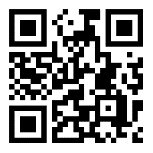 
ที่ มท ๐๘๑๙.๒/ว 				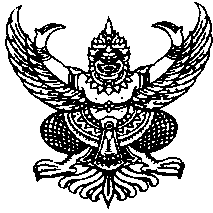 กรมส่งเสริมการปกครองท้องถิ่นถนนนครราชสีมา เขตดุสิต กทม. ๑๐๓๐๐